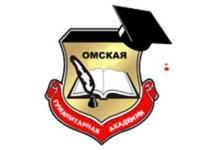 МЕТОДИЧЕСКИЕ УКАЗАНИЯ ПРАКТИЧЕСКОЙ ПОДГОТОВКИ ПРИ РЕАЛИЗАЦИИ ПРОИЗВОДСТВЕННОЙ ПРАКТИКИПРОИЗВОДСТВЕННАЯ ПРАКТИКА (ПРАКТИКА ПО ПОЛУЧЕНИЮ ПРОФЕССИОНАЛЬНЫХ УМЕНИЙ И ОПЫТА ПРОФЕССИОНАЛЬНОЙ ДЕЯТЕЛЬНОСТИ)Направление: 44.03.01 Педагогическое образованиеНаправленность (Профиль): «Начальное образование»Омск, 2021Составитель:К.п.н Котлярова Т.С. Рекомендованы решением кафедры педагогики, психологии и социальной работыпротокол  № 8  от  «26»  марта  2021 г	Зав. кафедрой,  д.п.н., профессор                                Е.В. Лопанова Методические указания предназначены для студентов Омской гуманитарной академии, обучающихся по направлению 44.03.01 Педагогическое образование, профиль «Начальное образование».СОДЕРЖАНИЕ1. Общие положения2. Содержание производственной практики (по получению профессиональных умений и опыта профессиональной деятельности)3. Требования к оформлению отчета производственной практики (по получению профессиональных умений и опыта профессиональной деятельности)Приложения1. Общие положенияПрактическая подготовка студентов по направлению 44.03.01 Педагогическое образование проводится в соответствии с ФГОС ВО, графиком учебного процесса, учебным планом.  Практическая подготовка в форме  производственной практики (практика по получению профессиональных умений и опыта профессиональной деятельности) является обязательной и представляет особый вид учебных занятий, непосредственно ориентированных на профессионально - практическую подготовку обучающихся. Раздел образовательной программы «Практика» реализуется в рамках   осуществления практической подготовки обучающихся. Практическая подготовка – это форма организации образовательной деятельности при освоении образовательной программы в условиях выполнения обучающимися определенных видов работ, связанных с будущей профессиональной деятельностью и направленных на формирование, закрепление, развитие практических навыков и компетенций по профилю «Начальное образование». Методические указания составлены в соответствии с:Федеральным законом  N 273-ФЗ - Федеральный закон от 29 декабря 2012 года N 273-ФЗ «Об образовании в Российской Федерации»; Федеральным законом  N 403-ФЗ - Федеральный закон от 2 декабря 2019 г. N 403-ФЗ «О внесении изменений в Федеральный закон «Об образовании в Российской Федерации» и отдельные законодательные акты Российской Федерации»; Приказом N 885/390, соответственно - Положением о практической подготовке обучающихся, утвержденным  приказом Министерства науки и высшего образования Российской Федерации и Министерства просвещения Российской Федерации от 5 августа 2020 г. N 885/390 (зарегистрированным  Министерством юстиции Российской Федерации 11 сентября 2020 г., регистрационный N 59778).Положением о практической подготовке обучающихся, осваивающих основные образовательные программы высшего образования – программы бакалавриата, программы магистратуры в ЧУОО ВО «Омская гуманитарная академия» (одобренным  на заседании Студенческого совета протокол № 2 от 28.09.2020 г, одобренным решением Ученого совета ЧУОО ВО «ОмГА» протокол № 2 от 28.09.2020 года, утвержденным  Председателем Ученого совета пр.№ 122 от 28.09.2020 г).  Практическая подготовка в форме производственной практики (практика по получению профессиональных умений и опыта профессиональной деятельности) (далее производственная практика)  – это вид учебной работы, направленный на расширение и закрепление теоретических знаний, полученных в процессе обучения, приобретение и совершенствование практических навыков по избранной образовательной программе, подготовку к будущей профессиональной деятельности. В ходе прохождения производственной практики (практики пополучению профессиональных умений и опыта профессиональной деятельности) происходит закрепление знаний по педагогике начального образования, дисциплинам, изучаемым в соответствии с учебным планом по направлению 44.03.01 Педагогическое образование, вырабатываются практические навыки, практика  способствует комплексному формированию общекультурных и профессиональных компетенций студентов.Целью практической подготовки в форме производственной практики является формирование у студента положительного отношения к профессии учителя начальной школы, приобретение и совершенствование практически значимых умений и навыков в проведении учебно-воспитательной и внеклассной работы, развитие у будущих учителей профессиональных качеств и психологических свойств личности.К задачам практической подготовки в форме производственной практики относятся:закрепление  и углубление знаний по начальному образованию;приобретение  первичных умений  и навыков  организации учебной работы;приобретение  первичных умений  и навыков  организации воспитательной работы;подготовка отчета о результатах производственной практики.1.2. Место практической подготовки обучающихся в форме производственной практики (практика по получению профессиональных умений и опыта профессиональной деятельности) в структуре ОП ВОПроизводственная практика базируется на прохождении учебной практики (практики по получению первичных профессиональных умений и навыков, в том числе первичных умений  и навыков научно-исследовательской деятельности).Изучение данных практик готовит обучающихся к освоению профессиональных навыков и умений, и помогает приобрести «входные» компетенции1.3. Формы и способы проведения практической подготовки обучающихся в форме производственной практики (практика по получению профессиональных умений и опыта профессиональной деятельности)Согласно Учебному плану направления подготовки 44.03.01 Педагогическое образование производственная практика проводится путем сочетания в календарном учебном графике периодов учебного времени для проведения практик с периодом учебного времени для проведения теоретических занятий. Непрерывная форма проведения производственной практики может быть установлена только в соответствии с Индивидуальным учебным планом обучающегося.Производственную практику (практику по получению профессиональных умений и опыта профессиональной деятельности)студенты проходят в образовательных организациях.Базами производственной практики для направления подготовки 44.03.01 Педагогическое образование могут выступать образовательные организации (начального  образования, среднего общего образования) по месту жительства студента.В процессе прохождения практики обучающиеся находятся на рабочих местах и выполняют часть обязанностей штатных работников, как внештатные работники, а при наличии вакансии практикант может быть зачислен на штатную должность с выплатой заработной платы. Зачисление обучающегося на штатные должности не освобождает их от выполнения программы практики.Для лиц с ограниченными возможностями здоровья прохождение практики должно учитывать состояние здоровья и требования по доступности мест прохождения практики и аудиторий для получения консультаций у руководителя.Академия и образовательная организация должны соответствовать условиям организации обучения обучающихся с ограниченными возможностями здоровья, определяющегося адаптированной образовательной программой, а для инвалидов также в соответствии с индивидуальной программой реабилитации инвалида. Под специальными условиями для прохождения практики обучающимися с ограниченными возможностями здоровья и инвалидов понимаются условия обучения таких обучающихся, включающие в себя использование специальных образовательных программ и методов обучения и воспитания, специальных учебников, учебных пособий и дидактических материалов, специальных технических средств обучения коллективного и индивидуального пользования, предоставление услуг ассистента (помощника), оказывающего обучающимся необходимую техническую помощь, проведение групповых и индивидуальных коррекционных занятий, обеспечение доступа к зданиям организаций и другие условия, без которых невозможно или затруднено освоение образовательных программ обучающимися с ограниченными возможностями здоровья и инвалидов.Организация практической подготовки обучающихся в форме производственной практики (практика по получению профессиональных умений и опыта профессиональной деятельности)Производственная практика (практика по получению профессиональных умений и опыта профессиональной деятельности) студентов проходит в соответствии с учебным планом в течение 2 недель.Общее руководство практикой осуществляет Омская гуманитарная академия:заключает договоры с образовательными организациями, являющимися объектами практики;устанавливает календарные графики прохождения практики;осуществляет контроль за организацией и проведением практики, соблюдением её сроков и сроков отчетности обучающихся.Методическое руководство учебной практикой осуществляет кафедра Педагогики, психологии и социальной работы.Квалификация руководителей практики должна соответствовать квалификационным характеристикам, установленным согласно Приказу Министерства труда и социальной защиты РФ «Об утверждении профессионального стандарта «Педагог профессионального обучения, профессионального образования и дополнительного профессионального образования» от 08.09.2015 г. № 608н.Перед убытием к месту прохождения практики студент проходит инструктаж по технике безопасности, должен ознакомиться с программой практики, изучить рекомендуемую справочную и специальную литературу, проконсультироваться у руководителя практики.Обязанности кафедры, ответственной за организацию практики (выпускающей кафедры): назначение руководителей практики из числа научно-педагогических работников, подготовка приказа о распределении студентов на практику, обеспечение предприятий и самих студентов программами практики, согласование программ практики с предприятиями-базами практики, методическое руководство, а также проведение организационного собрания студентов-практикантов и руководителей практики по разъяснению целей, содержания, порядка и контроля прохождения практики. Функции организации – базы практики и обязанности руководителя практики – представителя организации: обеспечить эффективное прохождение практики. Функции руководителя практики от организации возлагаются на учителя с базовым образованием «учитель начальных классов» или заместителя директора. Руководитель практики – представитель организации распределяет студентов по рабочим местам, контролирует соблюдение трудовой и производственной дисциплины практикантами, знакомит с организацией работ на конкретном рабочем месте, контролирует ведение дневников, подготовку отчетов, составление студентами отчетов о практике. По итогам  практики руководитель практики – представитель организации готовит производственную характеристику – отзыв от организации. Данный отзыв прилагается к отчету о практике. Отзыв руководителя практики может отражать следующие моменты. Характеристика обучающегося  как специалиста, овладевшего определенным набором профессиональных компетенций; способность к организаторской и образовательной деятельности, к творческому и педагогическому мышлению, инициативность и дисциплинированность, направления дальнейшего совершенствования, недостатки и пробелы в подготовке студента. Дается, как правило, оценка выполнения студентом работ по пятибалльной системе.Во время прохождения практики необходимо подготовить письменный отчёт о прохождении практики. Отчет, соответствующий программе практики, индивидуальному заданию и требованиям по оформлению, следует сдать на кафедру и защитить.Подведение итогов практической подготовки обучающихся в форме производственной практики (практика по получению профессиональных умений и опыта профессиональной деятельности)Защита отчета.Срок сдачи студентами отчета о практике на кафедру устанавливается кафедрой в соответствии с учебным планом и графиком учебного процесса. Руководитель практики от кафедры проверяет отчет на соответствие программе практики, индивидуальному заданию, наличию первичных документов, отражающих деятельность организации.Итоговая дифференцированная оценка по результатам прохождения практики определяется на заседании специальной комиссии по защите отчета, состав которой определяется кафедрой, в сроки, устанавливаемые кафедрой. Перенос сроков защиты возможен только при прохождении студентом практики за пределами региона, а также при наличии иных уважительных причин по письменному заявлению студента, и оформляется в установленном порядке. В процессе защиты студент должен кратко охарактеризовать организацию, являющуюся базой практики, изложить основные выводы о деятельности организации, ответить на вопросы членов комиссии.Основными требованиями, предъявляемыми к отчету о практике и его защите, являются:Выполнение программы практики, соответствие разделов отчета разделам программы.Самостоятельность студента при подготовке отчета.Соответствие заголовков и содержания разделов.Наличие выводов и предложений по разделам.Выполнение индивидуального задания, согласованного с научным руководителем.Соблюдение требований к оформлению отчета по практике.Полные и четкие ответы на вопросы комиссии при защите отчета.Оценки, используемые при защите отчета о практике, «отлично», «хорошо», «удовлетворительно» и «неудовлетворительно».Критерии. Для получения оценки «отлично» необходимо  продемонстрировать высокий уровень по всем требованиям, предъявляемым к содержанию и оформлению отчета о практике и его защите, правильно и полно ответить на вопросы членов комиссии. Для получения оценки «хорошо» необходимо продемонстрировать средний уровень (с незначительными отклонениями) по всем требованиям, предъявляемым к содержанию и оформлению отчета о практике и его защите, правильно ответить на вопросы членов комиссии.Для получения оценки «удовлетворительно» необходимо продемонстрировать допустимый уровень (с незначительными отклонениями) по всем требованиям, предъявляемым к содержанию и оформлению отчета о практике и его защите, поверхностно ответить на вопросы членов комиссии.«Неудовлетворительно» оценивается уровень «ниже допустимого» как минимум по одному требованию, предъявляемому к содержанию и оформлению отчета о практике и его защите. Положительная оценка по результатам защиты отчёта о практике вносится в ведомость и зачетную книжку студента.Студенты, по уважительной или неуважительной причине не выполнившие программу практики, не защитившие отчеты о практике в установленный срок или получившие неудовлетворительную оценку при защите отчета, получают академическую задолженность, ликвидация которой документально оформляется и осуществляется в установленном порядке. 2. Содержание практической подготовки обучающихся в форме производственной практики (практика по получению профессиональных умений и опыта профессиональной деятельности)По прибытии на место практики обучающийся  должен в первую очередь пройти инструктаж по технике безопасности  (отражается в дневнике практики первым пунктом и в совместном графике (Приложение 2), затемознакомиться с особенностями организации - базы практики, с учредительными документами организации;полностью выполнить задания, предусмотренные программой практики и индивидуальные задания, выданные преподавателем-руководителем практики, вести Дневник практики, записи в котором отражают проделанную работу за соответствующий период;подчиняться действующим в образовательной организации правилам внутреннего распорядка;строго соблюдать правила эксплуатации оборудования, технику безопасности, правила охраны труда и производственной санитарии в организации;регулярно информировать руководителя практики о ходе её прохождения и о возникающих проблемах;нести ответственность за выполнение работы и ее результаты, представлять в установленном порядке руководителю практики обязательные документы о прохождении практики.В соответствии с учебным планом практика по получению профессиональных умений и опыта профессиональной деятельности включает следующие разделы:Знакомство с воспитательной системой образовательного учреждения: 	Для этого студенту необходимо:провести беседу с администрацией, педагогами, руководителями методических объединений, мастером; ознакомиться и описать материально-техническую, дидактическое оборудование образовательного кабинета, работу в области внеучебной деятельности; составить характеристику воспитательной системы образовательного учреждения.Информационно-аналитическая работа: 	Для этого студенту  необходимо изучить:план воспитательной работы, личных дел, медицинских карт учащихся с целью проектирования их развития; формы и методы работы с родителями учащихся; психолого-педагогические аспекты учебной и воспитательной деятельности (мотивация учения, отношение учащихся к делам коллектива, взаимоотношения педагогов и учащихся, особенности познавательной деятельности учащихся и др.); расписания учебных занятий; работоспособности учащихся на занятиях; зафиксировать в отчёте: выдержки из плана воспитательной работы; психолого-педагогическую характеристику личности учащегося; психолого-педагогический анализ одного занятия, гигиеническую оценку расписания.Воспитательная работа в качестве помощника: Для этого студенту  необходимо:изучить уровень воспитанности учащихся и планирование воспитательной работы на период практики; принять участие в проведении 2-3-х разных по содержанию, коллективных творческих дел; принять участие в подготовке и проведении (на выбор) таких форм воспитательной работы как классное собрание, классный час, беседа, диспут, тематический вечер, КВН, «Счастливый случай» и др.; фиксировать в отчете развернутый план-конспект одного из проведенных воспитательных мероприятий.Самооценка результативности практики. Обобщить полученные на практике результаты. Подготовить тематическое выступление на заключительной конференции.3. Требования к оформлению отчета практической подготовки обучающихся в форме производственной практики (практика по получению профессиональных умений и опыта профессиональной деятельности)Содержание отчета При составлении отчета о практике используются дневник и материалы, накопленные по каждой изученной теме программы.Отчет по производственной практике должен содержать 20-30 страниц текста и иметь:титульный лист (приложение 4)содержаниетематические разделызаключениеприложениясписок используемой литературы.Содержание включает наименование тематических разделов с указанием номера их начальной страницы.Во введении дается общая характеристика образовательной организации, описание базы практики, актуальность темы исследования. Здесь также описываются задания, полученные практикантами от руководителей, указываются способы их выполнения.В тематических разделах: приводится характеристика материально-технического обеспечения преподавания русского языка и литературы  данные о месте педагога в принятии конкретных решений, обеспечении организации и контроля их выполнения; содержание и характер работы, проделанной студентом на практике; степень выполнения программы практики; выводы о том, в какой мере практика способствовала закреплению и углублению теоретических знаний и приобретению практических навыков.оформлениЕ ОТЧЁТА4.2. Оформление отчётаКаждая письменная работа должна быть набрана в текстовом редакторе (с включением таблиц и иллюстраций непосредственно в текст работы) и сохранена в формате .doc в виде одного файла (начиная с титульного листа и заканчивая последней страницей). Формат страницы – А4. Текст письменной работы следует набирать, соблюдая следующие размеры полей: правое – 10 мм, верхнее и нижнее – 20 мм, левое – 30 мм. Тип шрифта: Times New Roman, размер: 14 pt (пунктов) (на рисунках и в таблицах допускается применение более мелкого размера шрифта, но не менее 10 pt). Текст печатается через полтора интервала, красная строка – 1,25 см. Цвет шрифта должен быть черным, необходимо соблюдать равномерную плотность, контрастность и четкость изображения по всей работе. Полужирный шрифт, курсив и подчеркнутый шрифт не применяются. Выравнивание текста - по ширине. Выравнивание таблиц и рисунков – по центру. Расстановка переносов - автоматическая.Каждая страница текста, включая иллюстрации и приложения, нумеруется арабскими цифрами по порядку без пропусков и повторений. Титульный лист включается в общее количество страниц, но номер страницы на нем не проставляется. Номера страниц проставляются в центре нижней части листа (нижнего колонтитула) без точки. Требования к оформлению отчета изложены в Положении о правилах оформления письменных работ и отчётов обучающихся ОмГА с которыми можно ознакомиться по ссылке http://omga.su/sveden/files/pol_o_prav_oform.pdfПримерное содержание отчетаВведение (цели, задачи, описание места практики)Визитная карточка образовательного учреждения  (коротко). Ознакомление с материально-техническим, дидактическим оборудованием образовательного учреждения, кабинета, возможностей образовательного учреждения в области внеурочной деятельности.Примерный план составления визитной карточки образовательного учрежденияНазвание  (полное) образовательного учреждения Направления работыХарактеристика материально-технического обеспеченияХарактеристика  воспитательной системы образовательного учреждения.Выдержки из плана воспитательной работы; Психолого-педагогическая  характеристика личности учащегося; Психолого-педагогический анализ одного занятия, Гигиеническая оценка расписания.Развернутый план-конспект одного из проведенных воспитательных мероприятий.Самооценка результативности практики. Список использованной литературыПриложение 1Кафедра Педагогики, психологии и социальной работыЗадание для практической подготовки (производственная практика)____________________________________________Фамилия, Имя, Отчество студента (-ки)Направление подготовки: «Педагогическое образование (с двумя профилями подготовки)»Наименование практики: Производственная практика (практика по получению профессиональных умений и опыта профессиональной деятельности)Индивидуальные задания для практической подготовки при реализации производственной практики: Изучить права и обязанности студентов во время прохождения практики. Результат: Оформление в отчёте по практике титульного листа. Описание базы практики. Ознакомление с воспитательной системой образовательного учреждения: беседы с администрацией, педагогами, руководителями метод. объединений. Результат: Характеристика воспитательной системы образовательного учреждения.Информационно-аналитическая работа: изучение плана воспитательной работы, личных дел, медицинских карт учащихся с целью проектирования их развития; психолого-педагогических аспектов учебной и воспитательной деятельности (мотивация учения, отношение учащихся к делам коллектива, взаимоотношения педагогов и учащихся, особенности познавательной деятельности учащихся и др.); расписания учебных занятий; работоспособности учащихся на занятиях. Результат: выдержки из плана воспитательной работы; психолого-педагогическая характеристика личности учащегося; психолого-педагогический анализ одного занятия, гигиеническая оценка расписания.Воспитательная работа в качестве помощника: изучение уровня воспитанности учащихся и планирование воспитательной работы на период практики; участие в проведении 2-3-х разных по содержанию, коллективных творческих дел; участие в подготовке и проведении (на выбор) таких форм воспитательной работы как классное собрание, классный час, беседа, диспут, тематический вечер, КВН, «Счастливый случай» и др.; совместный с сокурсниками, учителями, методистами. Результат: Развернутый план-конспект одного из проведенных воспитательных мероприятий.Самооценка результативности практики. Обобщить полученные на практике результаты. Подготовить тематическое выступление на заключительной конференции. Выступление на итоговой конференции. Результат: Отчёт по практике в установленной форме. Отзыв – характеристика группового руководителя с оценкой по итогам практики. Тезисы выступления на итоговой конференции.Дата выдачи задания:     __.__.20__ г.Руководитель:  __________    Задание принял(а) к исполнению:  ___________Приложение 2Частное учреждение образовательная организация высшего образования
«Омская гуманитарная академия»СОВМЕСТНЫЙ  РАБОЧИЙ ГРАФИК (ПЛАН) ПРОГРАММЫ ПРАКТИЧЕСКОЙПОДГОТОВКИ (ПРОИЗВОДСТВЕННАЯ ПРАКТИКА) __________________________________________________________________ (Ф.И.О. обучающегося)Направление подготовки: 44.03.01 Педагогическое образованиеНаправленность (профиль): «Начальное образование» Вид практики: Производственная практикаТип практики: Практика по получению профессиональных умений и опыта профессиональной деятельностиРуководитель практики от ОмГА ________________________________________________                                                          (Уч. степень, уч. звание, Фамилия И.О.)Наименование профильной организации _____________________________________________________________________________________________________________________Руководитель практики от профильной организации_________________________________(должность Ф.И.О.) ____________________________________________________________________________Заведующий кафедрой ППиСР:	__________________ / ___________________подписьРуководитель практики от ОмГА	___________________ / ____________________подписьРуководитель практики от профильной организации ______________/ _________________      подписьПодпись _____________________________________________________________________       в родительном падеже: должность, ФИО руководителя практики от профильной организацииудостоверяю______________   __________________________________________________           подпись	                 Должность, ФИО должностного лица, удостоверившего подпись М.П.Приложение 3ДНЕВНИК ПРАКТИКИПодпись обучающегося ___________Приложение 4Кафедра Педагогики, психологии и социальной работыОТЧЕТО ПРАКТИЧЕСКОЙ ПОДГОТОВКЕ(ПРОИЗВОДСТВЕННАЯ ПРАКТИКА)Вид практики: Производственная практикаТип практики:  Практика по получению профессиональных умений и опыта профессиональной деятельностиВыполнил(а):  __________________________________Фамилия И.О.Направление подготовки:  ________________________ _______________________________________________Направленность (профиль) программы_____________________________________________________________Форма обучения: ________________________________Руководитель практики от ОмГА:_______________________________________________Уч. степень, уч. звание, Фамилия И.О._____________________подписьМесто прохождения практики: (адрес, контактные телефоны):  __________________________________________________________________________________________________Руководитель принимающей организации:  ______________      ________________________________________________________ подпись                     (должность, Ф.И.О., контактный телефон)
м.п.Омск,  20__Приложение 5ОТЗЫВ-ХАРАКТЕРИСТИКАСтудент (ка)______________________________________________________________направления подготовки________________________________________________________ ____________________________________________________________ ЧУОО ВО «ОмГА»
проходил(а) производственную практику в________________________________________ _____________________________________________________________________________
(наименование организации, адрес)
В период практической подготовки при реализации производственной  практики студент(ка) выполнял(а) следующие виды деятельности: _________________________________________________________________________________________________________________________________________________________________________________________________________________________________________________________________________________________________________________________________________________________В ходе практической подготовки при реализации производственной  практики обнаружил(а) следующие умения и навыки:
____________________________________________________________________________________________________________________________________________________________________________________________________________________________________________________________________________________________________________________Замечания: ____________________________________________________________________________________________________________________________________________________________________________________________________________________________________________________________________________________________________________________
Общая характеристика уровня сформированности компетенций по итогам прохождения практической подготовки при реализации производственной  практики: _______________________________________________________________________________________________________________________________________________________________________________________________________________________________Рекомендуемая оценка _________________________
Руководитель практики от профильной организации________________________подписьПодпись _____________________________________________________________________       в родительном падеже: должность, ФИО руководителя практики от профильной организацииудостоверяю ______________     _________________________________________________           подпись	                 Должность, ФИО должностного лица, удостоверившего подпись М.П.Приложение 6Договор о практической подготовке обучающихся, заключаемый между организацией, осуществляющей образовательную деятельность, и организацией, осуществляющей деятельность по профилю соответствующей образовательной программыг.Омск								"___"_____________20___г.     Частное учреждение образовательная организация высшего образования «Омская гуманитарная академия»,								именуемое  в дальнейшем "Организация", в лице  Ректора					,действующего на основании 		Устава							,с одной стороны, и _____________________________________________________,именуем_____ в   дальнейшем    "Профильная   организация",    в      лице______________________________________________, действующего на основании______________________________________________________, с другой стороны,именуемые по отдельности "Сторона",   а вместе   - "Стороны",   заключилинастоящий Договор о нижеследующем.1. Предмет Договора1.1. Предметом настоящего Договора является организация практической подготовки обучающихся (далее - практическая подготовка).1.2. Образовательная программа (программы), компоненты образовательной программы, при реализации которых организуется практическая подготовка, количество обучающихся, осваивающих соответствующие компоненты образовательной программы, сроки организации практической подготовки, согласуются Сторонами и являются неотъемлемой частью настоящего Договора (приложением 1).1.3. Реализация компонентов образовательной программы, согласованных Сторонами в приложении № 1 к настоящему Договору (далее - компоненты образовательной программы), осуществляется в помещениях Профильной организации, перечень которых согласуется Сторонами и является неотъемлемой частью настоящего Договора (приложение № 2).2. Права и обязанности Сторон2.1. Организация обязана:2.1.1 не позднее, чем за 10 рабочих дней до начала практической подготовки по каждому компоненту образовательной программы представить в Профильную организацию поименные списки обучающихся, осваивающих соответствующие компоненты образовательной программы посредством практической подготовки;2.1.2 назначить руководителя по практической подготовке от Организации, который:обеспечивает организацию образовательной деятельности в форме практической подготовки при реализации компонентов образовательной программы;организует участие обучающихся в выполнении определенных видов работ, связанных с будущей профессиональной деятельностью;оказывает методическую помощь обучающимся при выполнении определенных видов работ, связанных с будущей профессиональной деятельностью;несет ответственность совместно с ответственным работником Профильной организации за реализацию компонентов образовательной программы в форме практической подготовки, за жизнь и здоровье обучающихся и работников Организации, соблюдение ими правил противопожарной безопасности, правил охраны труда, техники безопасности и санитарно-эпидемиологических правил и гигиенических нормативов;2.1.3 при смене руководителя по практической подготовке в 2–х дневный срок сообщить об этом Профильной организации;2.1.4 установить виды учебной деятельности, практики и иные компоненты образовательной программы, осваиваемые обучающимися в форме практической подготовки, включая место, продолжительность и период их реализации;2.1.5 направить обучающихся в Профильную организацию для освоения компонентов образовательной программы в форме практической подготовки;2.1.6 _________________(иные обязанности Организации).2.2. Профильная организация обязана:2.2.1 создать условия для реализации компонентов образовательной программы в форме практической подготовки, предоставить оборудование и технические средства обучения в объеме, позволяющем выполнять определенные виды работ, связанные с будущей профессиональной деятельностью обучающихся;2.2.2 назначить ответственное лицо, соответствующее требованиям трудового законодательства Российской Федерации о допуске к педагогической деятельности, из числа работников Профильной организации, которое обеспечивает организацию реализации компонентов образовательной программы в форме практической подготовки со стороны Профильной организации;2.2.3 при смене лица, указанного в пункте  2.2.2, в 2-х дневный срок сообщить об этом Организации;2.2.4 обеспечить безопасные условия реализации компонентов образовательной программы в форме практической подготовки, выполнение правил противопожарной безопасности, правил охраны труда, техники безопасности и санитарно-эпидемиологических правил и гигиенических нормативов;2.2.5 проводить оценку условий труда на рабочих местах, используемых при реализации компонентов образовательной программы в форме практической подготовки, и сообщать руководителю Организации об условиях труда и требованиях охраны труда на рабочем месте;2.2.6 ознакомить обучающихся с правилами внутреннего трудового распорядка Профильной организации,_________________________________________________(указываются иные локальные нормативные_______________________________________________________________________;акты Профильной организации)2.2.7 провести инструктаж обучающихся по охране труда и технике безопасности и осуществлять надзор за соблюдением обучающимися правил техники безопасности;2.2.8 предоставить обучающимся и руководителю по практической подготовке от Организации возможность пользоваться помещениями Профильной организации, согласованными Сторонами (приложение № 2 к настоящему Договору), а также находящимися в них оборудованием и техническими средствами обучения;2.2.9 обо всех случаях нарушения обучающимися правил внутреннего трудового распорядка, охраны труда и техники безопасности сообщить руководителю по практической подготовке от Организации;2.2.10 _____________(иные обязанности Профильной организации).2.3. Организация имеет право:2.3.1 осуществлять контроль соответствия условий реализации компонентов образовательной программы в форме практической подготовки требованиям настоящего Договора;2.3.2 запрашивать информацию об организации практической подготовки, в том числе о качестве и объеме выполненных обучающимися работ, связанных с будущей профессиональной деятельностью;2.3.3 __________________(иные права Организации).2.4. Профильная организация имеет право:2.4.1 требовать от обучающихся соблюдения правил внутреннего трудового распорядка, охраны труда и техники безопасности, режима конфиденциальности, принятого в Профильной организации, предпринимать необходимые действия, направленные на предотвращение ситуации, способствующей разглашению конфиденциальной информации;2.4.2 в случае установления факта нарушения обучающимися своих обязанностей в период организации практической подготовки, режима конфиденциальности приостановить реализацию компонентов образовательной программы в форме практической подготовки в отношении конкретного обучающегося;2.4.3 ___________(иные права Профильной организации).3. Срок действия договора3.1. Настоящий Договор вступает в силу после его подписания и действует до полного исполнения Сторонами обязательств.4. Заключительные положения4.1. Все споры, возникающие между Сторонами по настоящему Договору, разрешаются Сторонами в порядке, установленном законодательством Российской Федерации.4.2. Изменение настоящего Договора осуществляется по соглашению Сторон в письменной форме в виде дополнительных соглашений к настоящему Договору, которые являются его неотъемлемой частью.4.3. Настоящий Договор составлен в двух экземплярах, по одному для каждой из Сторон. Все экземпляры имеют одинаковую юридическую силу.Адреса, реквизиты и подписи СторонЗАЯВЛЕНИЕ о практической подготовке обучающихсяПрошу направить для прохождения программы в форме практической подготовки при реализации производственной  практики (практики по получению профессиональных умений и опыта профессиональной деятельности) в ___________________________________________________________________________________________________________________________________Даю свое согласие на прохождение практики вне места жительства (места пребывания в период освоения образовательной программы)(для обучающихся, проходящих практику вне места жительства г. Омск /места пребывания в период освоения образовательной программы г. Омск)Для обучающихся, проходящих практику в г. Омск, согласие не требуется .Контактная информация:_______ _____________________________________и назначить руководителем практики от ОмГА:__________________________________________________________________(Ф.И.О., должность преподавателя)Руководителем практики от профильной организации:__________________________________________________________________(Ф.И.О., должность руководителя практики)Обучающийся ____________________________				                         ___________Ф.И.О. (полностью) 									               (подпись)Руководитель практики				__________________________	                                                                                               ___________(Ф.И.О., должность преподавателя)							                 (подпись)Зав. кафедрой__________________________	                                                       ___________(Ф.И.О., должность)							                                                      (подпись)______________дата (за 14 дней до прохождения практики)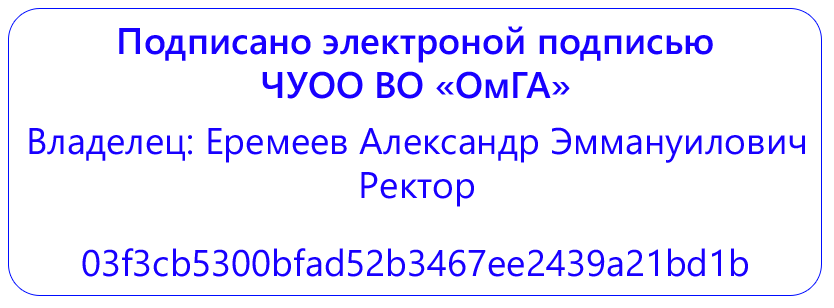 Частное учреждение образовательная организация высшего образования
«Омская гуманитарная академия»Кафедра Педагогики, психологии и социальной работы№Сроки проведенияПланируемые работы1.Инструктаж по технике безопасности2.Описание рабочего места в организации/учреждении……n.Подготовка и предоставление отчета о прохождении практики.№Дата Вид деятельностиПодпись руководителя практики от принимающей организациио выполнении1Изучение  прав  и обязанностей студентов во время прохождения практики. Описание базы практики. 2Ознакомление с воспитательной системой образовательного учреждения. Характеристика воспитательной системы образовательного учреждения.3Изучение плана воспитательной работы. Оформление в зачете выдержек из плана воспитательной работы. 4Изучение личных дел, характеристик.  учащихся с целью проектирования их развития5Осуществление педагогического наблюдения. Составление психолого-педагогической характеристики  личности учащегося6Посещение занятий педагога. Психолого-педагогический анализ одного занятия7Изучение расписания занятий.  Гигиеническая оценка расписания8Воспитательная работа в качестве помощникаСамооценка результативности практики. Корректировка и окончательное оформление отчета по практике, подготовка к итоговой конференции.Частное учреждение образовательная организация высшего образования
«Омская гуманитарная академия»Профильная организация:Организация:____________________________(полное наименование)Адрес:________________________________________________(наименование должности, фамилия, имя, отчество (при наличии)М.П. (при наличии) Частное учреждение образовательная организация высшего образования «Омская гуманитарная академия»,(полное наименование)Адрес: 644105, г.Омск, ул. 4 Челюскинцев,2А,                                                                   __________________________________________(наименование должности, фамилия, имя, отчество (при наличии)М.П. (при наличии)